Уведомление.от  27.04.2017 года  Всвязи с прохождением вессенего половодья  и выпадением значительного колличества атмосыерных осадков, для обеспечения безопасности гидротехнических сооружений Истринского гидротехнического узла, пропуск воды из Истриского водохранилища 27.04.17г. с 08.30 увеличен до 25 м3/сек.Прошу принять необходимые меры безопасности по исключению подтопления на территориях, и оповещения населения. Оперативный дежурный ЕДДС ИстринскогоМР                                                                     А.В. Уланов                         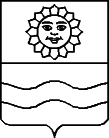 ИСТРИНСКИЙ МУНИЦИПАЛЬНЫЙ РАЙОНМуниципальное бюджетное учреждение«Истринская аварийно-спасательная служба»Истринского муниципального района(МБУ «ИстраСпас»)ЕДИНАЯ ДЕЖУРНО-ДИСПЕТЧЕРСКАЯ СЛУЖБА143500, Московская область, г. Истра, пл. Революции, 4тел.: (49831) 9-69-82, факс: (495) 994-38-98 